Независимая оценка пожарного риска (аудит пожарной безопасности) - альтернатива федеральному государственному пожарному надзоруЕжегодно в России из-за нарушений требований пожарной безопасности возникает около 100 тысяч пожаров, на которых погибает более 4 тысяч человек. Общий ущерб оценивается более чем в 6 млрд рублей.Пожарная безопасность — это состояние защищенности личности, имущества, общества и государства от пожаров. Непосредственное руководство системой пожарной безопасности на объекте и персональную ответственность (административную, уголовную) за соблюдение требований пожарной безопасности несет руководитель организации.В соответствии с Федеральным законом от 22.07.2008 № 123-ФЗ «Технический регламент о требованиях пожарной безопасности» (далее – Технический регламент) каждый объект подлежит оценке соответствия требованиям пожарной безопасности, и руководитель организации вправе самостоятельно выбрать ее форму:- проведение независимой оценки пожарного риска (аудита пожарной безопасности);- проведение проверок федеральным государственным пожарным надзором.Указом Президента Российской Федерации от 7 мая 2012 года № 601 «Об основных направлениях совершенствования системы государственного управления» поручено обеспечить замену в отдельных отраслях экономики избыточных и (или) неэффективных административных барьеров государственного контроля альтернативными рыночными механизмами. В целях снижения излишних административных барьеров МЧС России одной из первых организаций разработала Технический регламент, требованиями которого предусмотрен альтернативный способ подтверждения пожарной безопасности объекта. Еще одним шагом в снижении излишних административных барьеров послужил тот факт, что в отношении субъектов малого предпринимательства в период с 2016 по 2018 гг. плановые проверки противопожарного состояния проводиться не будут. Вместе с тем ответственность за соблюдение требований пожарной безопасности с руководителей указанных объектов не снимается.Согласно Федеральному закону «О пожарной безопасности» от 21 декабря 1994 года         № 69-ФЗ обязанность по соблюдению требований пожарной безопасности на всех объектах защиты возложена на руководителя организации. Он обязан разрабатывать и осуществлять меры по обеспечению пожарной безопасности, проводить противопожарную пропаганду, обучать своих работников мерам пожарной безопасности, а также содержать в исправном состоянии системы и средства противопожарной защиты.Как уже было сказано выше, в соответствии с Техническим регламентом руководитель организации вправе самостоятельно выбрать форму оценки соответствия объекта защиты требованиям пожарной безопасности, в том числе — проведение независимой оценки пожарного риска (аудита пожарной безопасности).Аудит пожарной безопасности — это всестороннее независимое исследование деятельности объекта защиты любой формы собственности в области пожарной безопасности для предотвращения воздействия на людей опасных факторов пожара, установления возможных последствий пожара, разработки оптимальных, экономически обоснованных и эффективных мер по обеспечению состояния защищенности личности и имущества от пожаров. Такая форма оценки соответствия объекта защиты требованиям пожарной безопасности является альтернативой государственному пожарному надзору.Данную работу выполняют экспертные организации, имеющие государственную аккредитацию. По результатам проведенной работы  экспертная организация выдает заключение о соответствии (либо несоответствии) объекта требованиям пожарной безопасности. Заключение является юридическим документом и выдается на срок не более трех лет, регистрируется в органах государственного пожарного надзора.При выполнении независимой оценки пожарного риска руководитель:- получает полную и объективную картину относительно уровня обеспечения пожарной безопасности на объекте;- выявляет «слабые места» в организации защиты людей при возможном пожаре;- наиболее точно просчитывает эффективность тех или иных противопожарных систем в каждом конкретном случае, и при необходимости имеется возможность выбора более эффективных методов обеспечения пожарной безопасности;- определяет приоритетные направления финансирования пожарной безопасности на объекте;- снижает на предприятии финансовые риски, связанные с возникновением пожаров;- снижает финансовые затраты за счет отказа от выполнения части требований нормативных документов в области пожарной безопасности;- освобождается от плановых проверок государственного пожарного надзора и административных штрафов за нарушения требований пожарной безопасности;- решает проблемы, связанные с технически неустранимыми или крайне затратными требованиями нормативных документов в области пожарной безопасности;- получает консультации в области пожарной безопасности, в том числе с выездом специалистов на объект;- получает возможность снизить категорию риска объекта, вследствие чего увеличить периодичность проведения проверок федеральным государственным пожарным надзором в случае окончания действия заключения о независимой оценке пожарного риска.В ходе проверки противопожарного состояния объекта выявляются нарушения как режимного, так и капитального характера. Зачастую устранение вопросов капитального характера требует значительных финансовых затрат: увеличение дверных проемов, монтаж внутреннего противопожарного водопровода, установка противопожарных люков и дверей и многое другое. Большинство требований пожарной безопасности направлено на обеспечение сохранности материального имущества, однако их выполнение не влияет на безопасность жизни и здоровья людей.Проведение аудита направлено в первую очередь на подтверждение безопасности людей путем выполнения минимума необходимых требований пожарной безопасности и позволяет обосновать нецелесообразность выполнения остальных требований, что значительно снижает финансовые затраты на обеспечение пожарной безопасности объекта.Таким образом, собственник объекта защиты получает законную возможность направить финансовые средства только на устранение тех нарушений, которые непосредственно влияют на безопасность людей, и не тратить их на устранение остальных нарушений.Воспользовавшись услугами пожарного аудита и устранив нарушения Правил противопожарного режима, зачастую носящие организационный характер, собственник объекта может быть полностью уверен, что здание предприятия и близлежащая территория абсолютно безопасны для жизни и здоровья людей.Чем независимая оценка отличается от расчетов рисков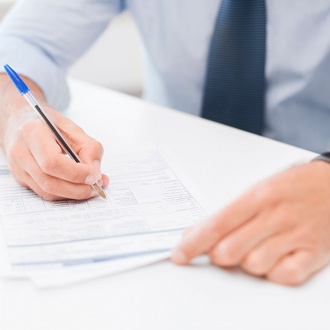 Что такое независимая оценка пожарного риска (НОР)Любая проверка Госпожнадзора – это бесконечные нервы и напряжение. А если будут найдены некоторые нарушения (а они обязательно найдутся), то к головной боли прибавится еще и немалый штраф.Чтобы избежать ненужных материальных затрат, а также быть уверенным, что пожарная безопасность (ПБ) на объекте выполнена в полном объеме, можно провести НОР.Данная процедура выполняется только аккредитованными в МЧС организациями и позволяет отсрочить проверки пожарного надзора на 3 года. НОР является добровольным решением руководства объекта. Ее основная цель – доказать соответствие исследуемого предприятия требованиям ПБ.Отличие расчета пожарного риска и независимой оценки пожарного рискаМежду этими двумя понятиями существует принципиальная разница. Расчет пожарного риска осуществляется лишь в определенных случаях, таких как:наличие несоблюдений требований ПБ на объекте;в ходе создания пожарной декларации;при проектировании раздела по пожарной безопасности предприятия;в процессе выполнения специальных технических условий в сфере ПБ;после прохождения объектом пожарного аудита.Независимая экспертиза осуществляется на добровольной основе для любого объекта по желанию его собственника или руководителя. Она является альтернативой проверке Госпожнадзора.Необходимость проведения расчетовРасчет пожарного риска выполняется в строго установленных случаях согласно приказов МЧС:для всех зданий разных классов функциональной опасности возгорания;для производственных и складских объектов.Независимая оценка риска возгорания может быть проведена для абсолютно любых объектов.Отдел надзорной деятельности и профилактической работы по Лаганскому и Черноземельскому районам УНД и ПР ГУ МЧС России по Республике Калмыкия